2017/8/20公益社団法人日本技術士会 中部PL実践研究小委員会日本技術士会中部本部 2017年11月 中部PL実践研究小委員会セミナー開催のご案内日本技術士会中部本部PL実践研究小委員会は、平成10年(1998年)から現在まで20年間、2ヶ月ごとに会員が集まり、PLすなわち製造物責任に関する法律解釈、事例研究などを継続してきました。今回第114回目として下記のような内容を企画しています。多くの皆様の参加をお待ちしております。記中部PL実践研究成果発表と弁護士によるPL講演会1.日時　 2017 年11 月6日（月） 13:30～15:30 （受付 12:40～） 2.場所　日本技術士会中部本部名古屋市中村区名駅五丁目4番14号　花車ビル北館6階　会議室地下鉄桜通線 国際センター 3 番出口すぐ）3.セミナー (1) 開会挨拶 　　　　　　　　　　　　　　　　　　　　　日本技術士会中部本部 PL実践研究小委員会 　前田　持 (2)　発表「中部におけるPL研究20年間の歩み」　　　　　　　　前田　持（機械部門）(3)講演　「裁判官を説得できる信頼される意見書とは」　藤田　哲(弁護士)※参加者には CPD 受講票を発行いたします。:建設系CPD協議会、または日本技術士会CPD2時間を取得できます。  ※特にテキストはございません。4.参加費  日本技術士会会員 1,000 円 会員外 2,000 円 学生無料 （当日会場にてお支払いください） 5.申込先※　　申込フォームから→　http://www.cty-net.ne.jp/~maetamo/　　　　　　　　（注：Yahooアプリなど一部のブラウザからはエラーになる場合があります。　　　　　　　　　　　アドレス直接入力で申込フォームにアクセスできない場合には、アドレス検索を
　　　　　　　　　　　お試し下さい。
　　　　　　　　　　　エラーでお困りの場合は、下記6.お問合せ先よりお申込み下さい。）6.お問合せ・ご連絡※　　PL実践研究小委員会事務局（maetamo@cty-net.ne.jp）※お申し込みは原則として申込フォーム を印刷し、メール添付ファイルまたはFAXでお願いします。　　ＦＡＸは次の通りです。　0594-74-5036　　　  4日前までのご連絡をお願いします。 　　　　次ページ以降に申込書を添付しています。以上PL実践研究小委員会11月セミナーへの参加申込書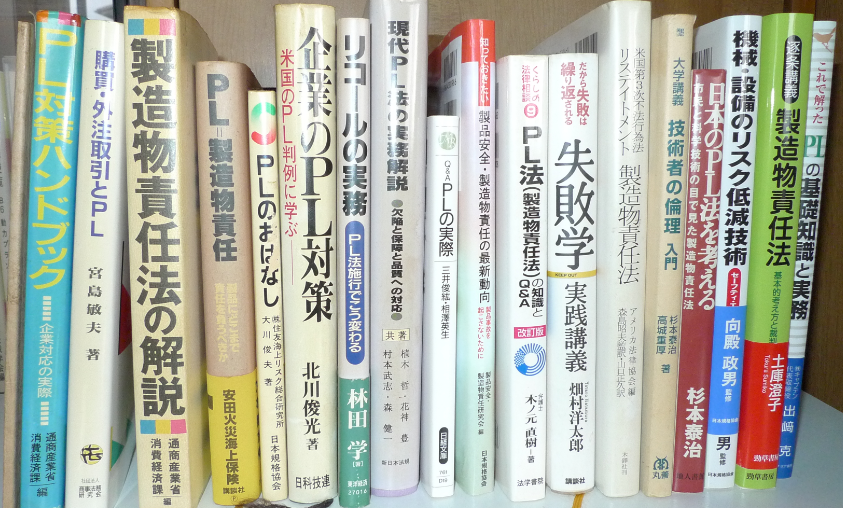 下記の各項目にご記入の上、FAXまたはメールの添付ファイルで送って頂きます様お願い致します。※印は記入必須項目です。（１）氏名　※例：責任 太郎「　　　　　　　　　　　　　　　」この質問は必須です（２）連絡先　※メールアドレスまたは電話番号を入力してください。「　　　　　　　　　　　　　　　　　　　　　　　　　」（３）日本技術士会の会員ですか？　※どちらかに〇印をし付けて下さい。　　　　↓「　　　」　会員「　　　」　非会員（４）技術士か一般・学生などの選択 ※どれか一つに〇印を付けて下さい。　　　　↓「　　　」　技術士「　　　」　技術士補「　　　」　学生「　　　」　その他（５）所属県を入力してください。　※技術士会会員以外の場合は、勤務先都道府県を入力してください。「　　　　　　　　　　　　　　　」（６）勤務先の入力学生の場合は大学名を入力してください。「　　　　　　　　　　　　　　　　　　　　　　　　　」（７）　（４）で技術士・技術士補を選択された方は部門を選択してください。技術士･技術士補ではない場合は不要です。該当する部門に〇印を付けて下さい。　　　　↓「　　　」　機械部門「　　　」　船舶・海洋部門「　　　」　航空・宇宙部門「　　　」　電気電子部門「　　　」　化学部門「　　　」　繊維部門「　　　」　金属部門「　　　」　資源工学部門「　　　」　建設部門「　　　」　上下水道部門「　　　」　衛生工学部門「　　　」　農業部門「　　　」　森林部門「　　　」　水産部門「　　　」　経営工学部門「　　　」　情報工学部門「　　　」　応用理学部門「　　　」　生物工学部門「　　　」　環境部門「　　　」　原子力・放射線部門「　　　」　総合技術監理部門「　　　」　その他「　　　　　　　　　　　　　　　　　　　　」この質問は必須です